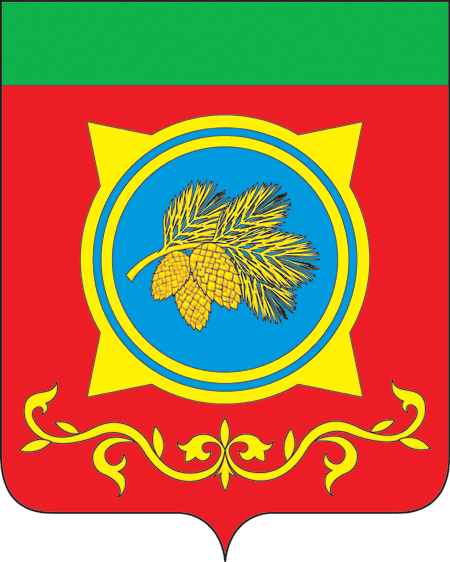 Российская ФедерацияРеспублика  ХакасияаДМИНИСТРАЦИЯтАШТЫПСКОГО РАЙОНА Россия федерациязыхакас республиканыҢТаштып аймааныҢУСТАҒ-ПАСТААПОСТАНОВЛЕНИЕ 28.08.2019г.                                               с. Таштып                                                    № 436В целях приказа Министерства образования и науки Республики Хакасия « О проведении Всероссийского открытого урока по «Основам безопасности жизнедеятельности» от 12.08.2019 г №93/100-685, руководствуясь п.3 ч.1 ст.29 Устава муниципального образования Таштыпский район от 15.11.2005 года, Администрация Таштыпского района постановляет:1. Провести 02 сентября 2018 года в образовательных организациях  Таштыпского района открытые уроки по безопасности. 2.   Главам  сельсоветов рекомендовать принять участие 02 сентября 2019 года в проведении открытых уроков по безопасности.	3. Утвердить список лиц ответственных за проведения мероприятий 02 сентября 2019 года по образовательным организациям Таштыпского района (Прилагается).4. Контроль за исполнением постановления возложить на первого заместителя Главы Таштыпского района Г.Г.Тодинова.Глава Таштыпского района                                                                                 А.А.Дьяченко                                                            Приложение                                                                                           к постановлению Администрации                                                                    Таштыпского района                                                                             от 28.08.2019  года  № 436Списоклиц, ответственных за проведение мероприятий 02 сентября 2019 года  в образовательных организациях  Таштыпского района.Начальник общего отдела                                                                                  Е.Т.МамышеваО проведении открытого урока по безопасности  в образовательных организациях Таштыпского района №п/п.УчреждениеадресВремя и дата проведенияОтветственные за проведение1МБОУ «Таштыпская школа-интернат № 1» с.Таштып ул. Луначарского, 1611ч.00м01.09.2019 г.Дьяченко А.А. – Глава Таштыпского района;Карпова Н.В. - директор2МБОУ «ТСШ - №2»с.Таштыпул.Карла Маркса,4711ч.00м02.09.2019 г.Цыганкова Е.А – руководитель МКУ «Управления культуры, молодежи и туризма Администрации Таштыпского района; Архипова Н.В. - директор3МБОУ «Имекская СОШ»с.Имекул.Юбилейная,1611ч.00м02.09.2019 г.Тодинов Г.Г. – первый заместитель Главы Таштыпского района»;Сагалакова М.И. - директор4МБОУ «Бутрахтинская СОШ»с.Бутрахтыул.Кунучакова,1911ч.00м02.09.2019 г.Трофимов В. Н. – заместитель Главы Таштыпского района Кулумаева А.В. - директор5МБОУ «Верх-Таштыпская СОШ»д.Верхний Таштып,ул.Школьная,2311ч.00м02.09.2019 г.Сагалакова М.Г- директор ГКУ РХ «УСПН Таштыпского района»  Тибильдеева А.П. - директор6МБОУ «Арбатская СОШ»с.Арбаты, ул. Титова, 911ч.00м02.09.2019 г.Рыжова И.С.  – заместитель  руководителя МКУ « УО Таштыпского района»;Сипкина А.А. - директор7МБОУ «Малоарбатская СОШ»с.Малые Арбаты,ул. Заречная, 111ч.00м02.09.2019 г.Машура С.Н.-   руководитель управления имущеста Таштыпского района; Тюкпиекова Т.А. - директор8МБОУ «Большесейская СОШ»с. Большая Сея, ул.Советская, 2811ч.00м02.09.2019 г.Тохтобина И.Н. – заместитель Главы Таштыпского района;Сыргашева Р.И. - директор9МБОУ «Матурская СОШ»с.Матур, ул.Клубная,7А11ч.00м02.09.2019 г.Рыженко Н.А -  руководитель МКУ «УО Таштыпского района»;  Иванова О.А.    – директор 10МБОУ «Нижнесирская ООШ»с.Н-Сиры, ул.Советская,3011ч.00м02. 09.2019 г.Петрунов А.А. – председатель совета депутатов Таштыпского района»;Сагалакова Р.Н. – и.о директора